SYAMSYAM.249197@2freemail.com  1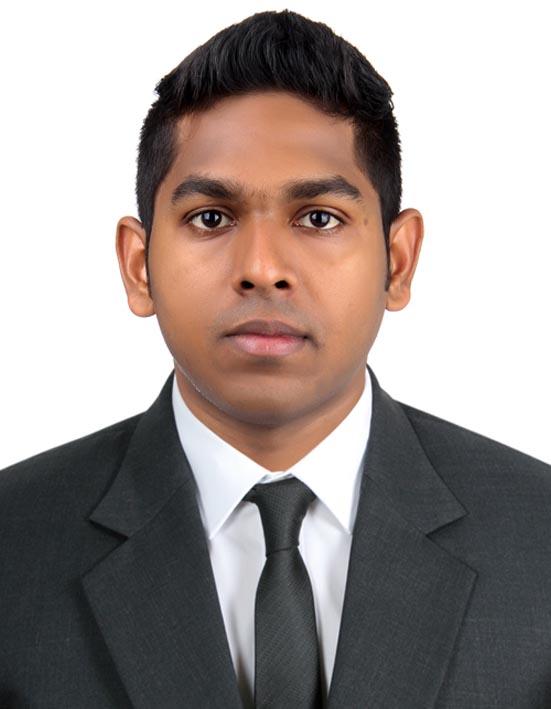 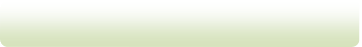 Seeking a challenging position with an organisation that has vision and potential for development,growth and expansion and at the same time maintain a high statndrad of performance and business ethics.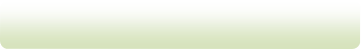 Operation Assistant in “Dnata PWC Airport Logistics “DUBAI- UAE from April-2014 to February-2016.Warehouse Assistant inDnata PWC Airport Logistics.Relationship Manager at INTEGRATED ENTERPRISES (INDIA) Ltd (January 2013 –February 2014).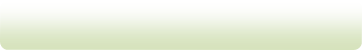 PersonalTeam Management & Supervision Abilities.Proactive and Self-Starter.Communication & Coordination.Excellent Client RelationsCustomer Service. Collaborative& Cooperative Work Approach.Versed with UAE  Custom’s Procedure.TechnicalKnowledge of ULD types for air cargo carriage/ Cargo Build-up / Break-Down/ Acceptance / Delivery / Documentations and Manifesting.Knowledge of Cargo handling system like Calogi,DACS+, Micro transport tracking systems.Ability to meet deadlines/time bound connection flight planning requirements.MS Office & Open Office.Operations Assistant in “Dnata PWC Airport Logistics“DUBAI- UAE from April-2014 to February-2016.ResponsibilitiesAnalyse cargo bookings of each flight/sector to identify any anomalies in booking information or non-conformance to agreed procedures and policies.Planning the trucks as per load plan from Airlines & co-ordinate between GHA’s (warehouses) and Airlines for arranging the cargo movement between various UAE Airports and GCC Countries on time basis.Monitoring Cargo ULD Build-up / Break-Down / Acceptance / Delivery / Documentations / Manifesting at UAE Airport GHA Warehouse.Inspect, count and validate the goods at every point ensuring goods are correctly received or dispatched as per service standards.Handle logistics operations to provide timely delivery of consignmentsinvolving liaisingwith regulatory authorities and major airlines.Adhering to schedules, planning the positioning of trucks and maximization of truck utilization in schedule / non-schedule operations.Manage logistics, express services, warehouse administration,customer support, paperwork for permits and other related work for material movement within (Jebel Ali/Dubai cargo village/Dafza/Sharjah airport)and outside UAE.2013- Master Degree in Business Administration(MBA)under Mahatma Gandhi University, India.2011-Bachler Degree in Mathematics (BSc) under University of Calicut, India.Six Sigma Green Belt Certification.Airline security services –UK Aviation security (UKAS).